Соблюдение правил безопасности на льду водных объектов и опасности оставления детей без присмотра взрослых у водоемов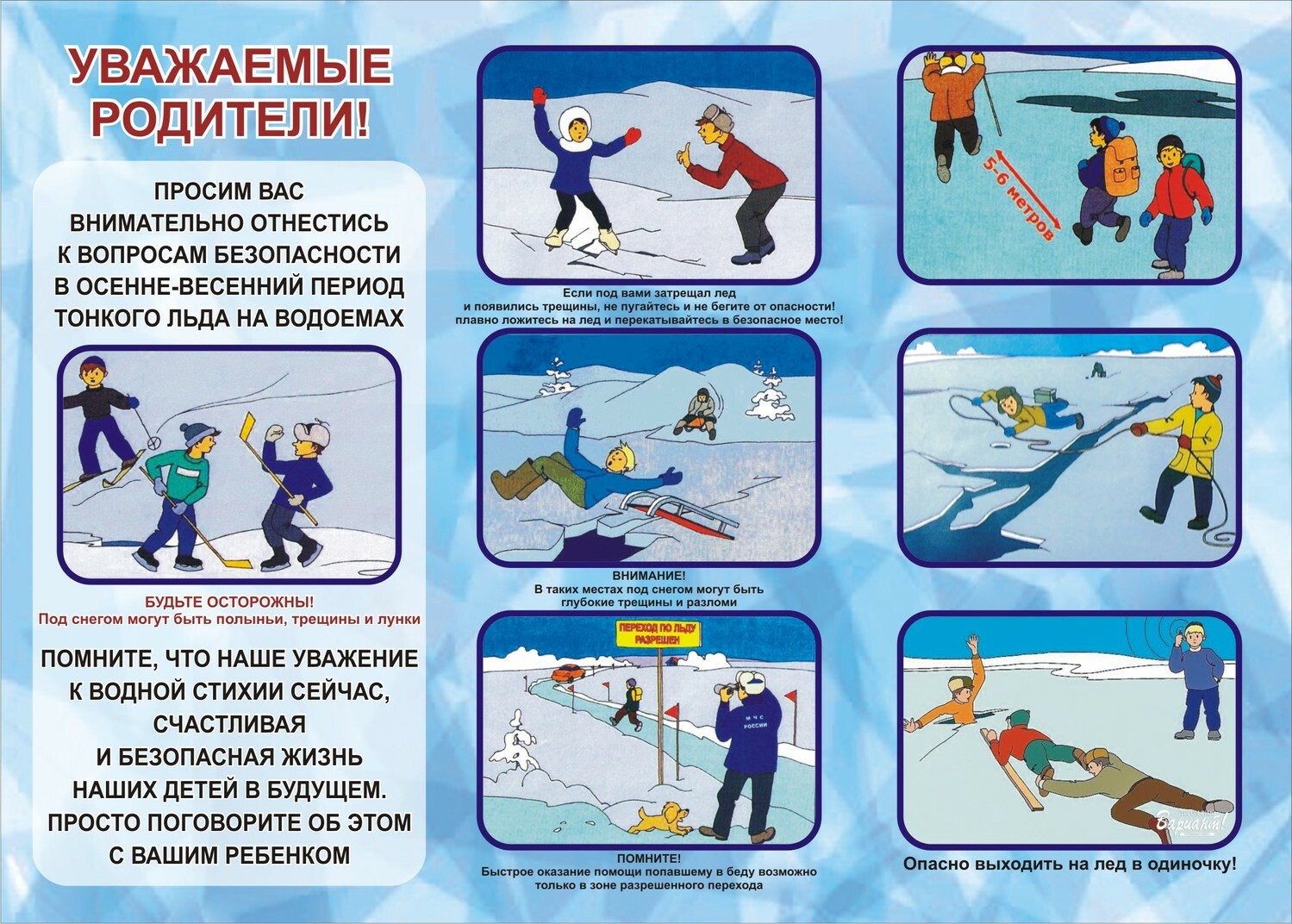 Нет, пожалуй, человека, который бы не радовался пробуждению природы, весеннему пению птиц, ласковому весеннему солнышку. «Всякий лед до тепла живет» - гласит пословица. Однако, весна не всегда радость тому, кто не соблюдает правил поведения на воде в период половодья и когда непрочен лед. Ледоход - это очень увлекательное зрелище, которое привлекает многих людей. Период половодья требует от нас порядка, осторожности и соблюдения правил безопасности поведения на льду и воде. 
 ПОМНИТЕ: Лед на реках во время весеннего паводка становится рыхлым, "съедается" сверху солнцем, талой водой, а снизу подтачивается течением. Очень опасно по нему ходить: в любой момент может рассыпаться под ногами и сомкнуться над головой, хотя внешне он выглядит крепким. Такой лед не способен выдержать вес человека.  
Поэтому следует помнить: - на весеннем льду легко провалиться;  - быстрее всего процесс распада льда происходит у берегов; - весенний лед, покрытый снегом, быстро превращается в рыхлую массу.  В период весеннего паводка и ледохода запрещается:  - выходить в весенний период на водоемы;  - переправляться через реку в период ледохода;  - подходить близко к реке в местах затора льда;  - стоять на обрывистом берегу, подвергающемуся разливу и обвалу;  - приближаться к ледяным заторам; - отталкивать льдины от берегов;  - измерять глубину реки или любого водоема;  - ходить по льдинам и кататься на них.  Когда вы наблюдаете за ледоходом с моста, набережной причала, нельзя перегибаться через перила и другие ограждения.  Это нужно знать: Безопасным для человека считается лед толщиною не менее 10 сантиметров в пресной воде и 15 сантиметров в соленой.  В устьях рек и притоках прочность льда ослаблена. Лед непрочен в местах быстрого течения, бьющих ключей и стоковых вод, а также в районах произрастания водной растительности,  вблизи деревьев, кустов и камыша.  Если температура воздуха выше 0 градусов держится более трех дней, то прочность льда снижается на 25%.  Прочность льда можно определить визуально: лед голубого цвета – прочный, белого – прочность его в 2 раза меньше, серый, матово-белый или с желтоватым оттенком лед ненадежен. 
 Если случилась беда: Что делать, если лед под вами проломился, и вы провалились в холодную воду:
Не паникуйте, не делайте резких движений, стабилизируйте дыхание.  Раскиньте руки в стороны и постарайтесь зацепиться за кромку льда, придав телу горизонтальное положение по направлению течения.  Попытайтесь осторожно налечь грудью на край льда и забросить одну, а потом и другую ноги на лед.  Если лед выдержал, перекатываясь, медленно ползите к берегу.  Ползите в ту сторону – откуда пришли, ведь лед здесь уже проверен на прочность. 
Если нужна Ваша помощь: Вооружитесь любой длинной палкой, доской, шестом или веревкой. Можно связать воедино шарфы, ремни или одежду.  Следует ползком, широко расставляя при этом руки и ноги и толкая перед собою спасательные средства, осторожно двигаться по направлению к полынье.  Остановитесь от находящегося в воде человека в нескольких метрах, бросьте ему веревку, край одежды, подайте палку или шест.  Осторожно вытащите пострадавшего на лед, и вместе ползком выбирайтесь из опасной зоны.Ползите в ту сторону – откуда пришли.  Доставьте пострадавшего в теплое место. Окажите ему помощь: снимите с него мокрую одежду, энергично разотрите тело (до покраснения кожи), напоите пострадавшего горячим чаем. Ни в коем случае не давайте пострадавшему алкоголь – в подобных случаях это может привести к летальному исходу. Обратитесь к врачу.  
Наибольшую опасность весенний паводок представляет для детей. Оставаясь без присмотра родителей и старших, не зная мер безопасности, так как чувство опасности у ребенка слабее любопытства, играют они на обрывистом берегу, а иногда катаются на льдинах водоема. Такая беспечность порой кончается трагически. Весной нужно усилить контроль за местами игр детей. РОДИТЕЛИ И ПЕДАГОГИ! Не допускайте детей к реке без надзора взрослых, особенно во время ледохода; предупредите их об опасности нахождения на льду при вскрытии реки или озера. Расскажите детям о правилах поведения в период паводка, запрещайте им шалить у воды, пресекайте лихачество. Оторванная льдина, холодная вода, быстрое течение грозят гибелью. Помните, что в период паводка, даже при незначительном ледоходе, несчастные случаи чаще всего происходят с детьми. Разъясните детям меры предосторожности в период ледохода и весеннего паводка. 